                   The Ouse Valley Group of 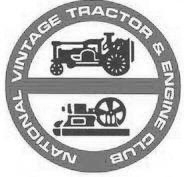    The National Vintage Tractor and Engine Club        Membership Renewal Form 2014Membership runs Jan 1st to Dec 31st                      Please Use Block Capitals Please return this Form, Remittance and an SAE to:        Clive Woodcraft                              73 High StreetPlease make cheques payable to: Ouse Valley Group of NVTEC                            BroomBedfordshireI agree to abide by NVTEC Club rules………………………………                       SG18 9NANote: Details will be stored electronically for club use only                               Tel : 01767 600817Full Membership£14.50NameJoint Membership£16.50AddressSenior Citizen£13.50Individual Junior£13.50Family Membership£18.50PostcodeDonationE-mailRemittance EnclosedRemittance EnclosedTel no.